Publicado en El Puerto de Santa María el 06/04/2018 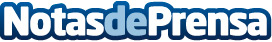 Osborne presenta la edición especial de Feria de Fino Quinta 2018Fino Quinta transforma su imagen para rendir homenaje a la ‘Caseta’ en una nueva edición de las Ferias de la Primavera y Fiestas del Vino FinoDatos de contacto:David MálagaNota de prensa publicada en: https://www.notasdeprensa.es/osborne-presenta-la-edicion-especial-de-feria Categorias: Gastronomía Marketing Andalucia Entretenimiento Turismo http://www.notasdeprensa.es